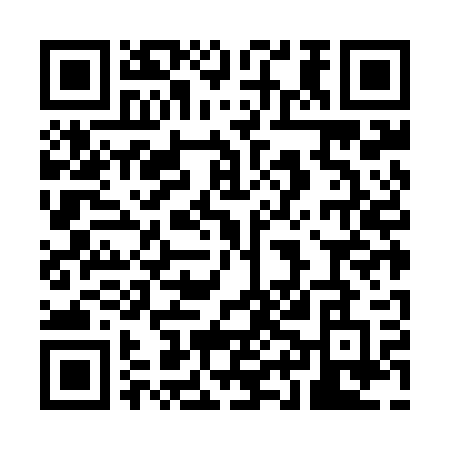 Prayer times for San Ignacio De Velasco, BoliviaWed 1 May 2024 - Fri 31 May 2024High Latitude Method: NonePrayer Calculation Method: Muslim World LeagueAsar Calculation Method: ShafiPrayer times provided by https://www.salahtimes.comDateDayFajrSunriseDhuhrAsrMaghribIsha1Wed5:026:1612:013:195:466:552Thu5:026:1612:013:195:456:553Fri5:026:1612:013:185:456:544Sat5:036:1612:013:185:446:545Sun5:036:1712:003:185:446:546Mon5:036:1712:003:185:446:537Tue5:036:1712:003:175:436:538Wed5:036:1812:003:175:436:539Thu5:046:1812:003:175:426:5310Fri5:046:1812:003:175:426:5211Sat5:046:1812:003:165:426:5212Sun5:046:1912:003:165:416:5213Mon5:046:1912:003:165:416:5214Tue5:056:1912:003:165:416:5115Wed5:056:2012:003:165:406:5116Thu5:056:2012:003:155:406:5117Fri5:056:2012:003:155:406:5118Sat5:056:2112:003:155:406:5119Sun5:066:2112:003:155:396:5120Mon5:066:2112:003:155:396:5021Tue5:066:2212:003:155:396:5022Wed5:066:2212:013:155:396:5023Thu5:076:2212:013:155:396:5024Fri5:076:2312:013:155:396:5025Sat5:076:2312:013:145:386:5026Sun5:076:2312:013:145:386:5027Mon5:086:2412:013:145:386:5028Tue5:086:2412:013:145:386:5029Wed5:086:2412:013:145:386:5030Thu5:086:2512:013:145:386:5031Fri5:096:2512:023:145:386:50